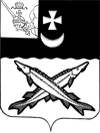 АДМИНИСТРАЦИЯ  БЕЛОЗЕРСКОГО  МУНИЦИПАЛЬНОГО  РАЙОНА ВОЛОГОДСКОЙ ОБЛАСТИ                      П О С Т А Н О В Л Е Н И ЕОт   12.07.2021  №  250О внесении изменения  в постановлениеадминистрации района  от 19.02.2018 № 78         В связи с кадровыми изменениями в  администрации Белозерского муниципального районаПОСТАНОВЛЯЮ:1.Внести в постановление администрации района от 19.02.2018 года № 78 «О создании муниципальной комиссии по обследованию жилых помещений инвалидов и общего имущества многоквартирных домов, в которых проживают инвалиды, входящих в состав муниципального жилищного фонда, а также частного жилого фонда на территории района» (с последующими изменениями) изменение, изложив приложение №1 «Состав муниципальной комиссии по обследованию жилых помещений инвалидов и общего имущества многоквартирных домов, в которых проживают инвалиды, входящих в состав муниципального жилищного фонда, а также частного жилого фонда на территории района» в новой редакции согласно приложению  к настоящему постановлению.	2. Настоящее постановление вступает в силу со дня подписания. 	Руководитель администрации  района:                        Д.А. СоловьевПриложение к постановлению                                         администрации района                                                                                                                                                           от 12.07.2021 №  250                                                                          «УТВЕРЖДЕНпостановлением руководителя администрации  района                                                                                                                                                                                                                             от 19.02.2018 № 78(приложение  1)                                                 СОСТАВмуниципальной комиссии по обследованию жилых помещений инвалидов и общего имущества многоквартирных домов, в которых проживают инвалиды, входящих в состав муниципального жилищного фонда, а также частного жилого фонда на территории районаИзмайлов А.В.        -первый заместитель руководителя администрации района, председатель комиссии;                                                              Лялина Е.А.-методист отдела народно-хозяйственного комплекса администрации района, секретарь комиссии;Члены комиссии:Члены комиссии:Члены комиссии:Логинова А.Д.    -начальник отдела архитектуры и строительства администрации района;Устинова М.Ю.         -начальник отдела народно-хозяйственного комплексаадминистрации района;Представитель          администрации поселения, на территории которого находится обследуемое жилое помещение (по согласованию);  Трухина В.П.  Шигина О.С.       -                      -     председатель Районной общественной организации инвалидов (по согласованию);директор БУСО ВО «КЦСОН района» (по согласованию).».